Ո Ր Ո Շ ՈՒ Մ
05 մարտի 2021 թվականի   N 381 ՎԱՆԱՁՈՐ ՔԱՂԱՔԻ ՄՈՍԿՈՎՅԱՆ ՓՈՂՈՑ ԹԻՎ 23-1/7 ՀԱՍՑԵՈՒՄ ԳՏՆՎՈՂ, ՎԱՆԱՁՈՐ ՀԱՄԱՅՆՔԻ ՍԵՓԱԿԱՆՈՒԹՅՈՒՆԸ ՃԱՆԱՉՎԱԾ ՀՈՂԱՄԱՍԸ ԱՐՄԱՆ ԱՐԱՅԻԿԻ ՆԱՐՈՅԱՆԻՆ ՆԱԽԱՊԱՏՎՈՒԹՅԱՆ ԻՐԱՎՈՒՆՔՈՎ ՕՏԱՐԵԼՈՒ ՄԱՍԻՆ  Հիմք ընդունելով Արման Արայիկի Նարոյանի 23.12.2020թ. թիվ 067/6564 դիմումը, Վանաձոր քաղաքի գլխավոր հատակագծի լրամշակման նախագիծը, Վանաձոր համայնքի անվամբ անշարժ գույքի նկատմամբ իրավունքների պետական գրանցման թիվ 10052019-06-0028 և Արման Արայիկի Նարոյանի անվամբ անշարժ գույքի նկատմամբ իրավունքների պետական գրանցման թիվ 03092020-06-0002 վկայականները,  ղեկավարվելով ՀՀ հողային օրենսգրքի 66-րդ հոդվածի  1-ին մասի 3-րդ, 4-րդ կետերով և 2-րդ մասով` որոշում եմ.1. Վանաձոր քաղաքի Մոսկովյան փողոց թիվ 23-1/7 հասցեում գտնվող, Վանաձոր քաղաքի գլխավոր հատակագծի լրամշակված նախագծի համաձայն ՀՀ հողային օրենսգրքի 60-րդ հոդվածով սահմանված հողամասերի թվին չդասվող 19.0քմ մակերեսով հողամասը հողի կադաստրային արժեքով՝ 199770 (հարյուր իննսունինը հազար յոթ հարյուր յոթանասուն) դրամով, նախապատվության իրավունքով ուղղակի վաճառքի ձևով օտարել Արման Արայիկի Նարոյանին` տաղավար տեղադրելու նպատակով: 2. Վանաձորի համայնքապետարանի աշխատակազմի եկամուտների հավաքագրման, գույքի կառավարման և գովազդի բաժնին՝ Արման Արայիկի Նարոյանի հետ ՀՀ օրենսդրությամբ սահմանված կարգով կնքել 19.0քմ մակերեսով հողամասի առուվաճառքի պայմանագիր:ՀԱՄԱՅՆՔԻ ՂԵԿԱՎԱՐ`   ՄԱՄԻԿՈՆ ԱՍԼԱՆՅԱՆՃիշտ է՝ԱՇԽԱՏԱԿԱԶՄԻ  ՔԱՐՏՈՒՂԱՐ					 	 Ա.ՕՀԱՆՅԱՆ
ՀԱՅԱՍՏԱՆԻ ՀԱՆՐԱՊԵՏՈՒԹՅԱՆ ՎԱՆԱՁՈՐ ՀԱՄԱՅՆՔԻ ՂԵԿԱՎԱՐ
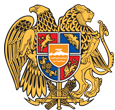 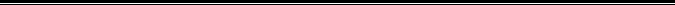 Հայաստանի Հանրապետության Լոռու մարզի Վանաձոր համայնք
Ք. Վանաձոր, Տիգրան Մեծի 22, Ֆաքս 0322 22250, Հեռ. 060 650044, 060 650040 vanadzor.lori@mta.gov.am, info@vanadzor.am